Instructions for teacherThis assessment tasks involves students responding to a series of activities which require them to construct sample spaces and interpret the results of simple single step chance experiments. They will be describing probabilities using simple fractions, percentages or decimals. Throughout the tasks, students are required to explain decisions or conclusions.During previous teaching it should be pointed out and modelled that explanations are not necessarily given only in words, but should incorporate diagrams, mathematical calculations and/or results, where appropriate. Such comprehensive explanations are a true sign of increasingly sophisticated performance.Instructions to studentsYou are to complete the following activities, working on your own.Dice experimentA probability experiment involves rolling a fair, 6-sided dice. 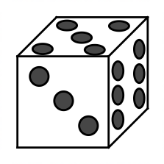 Is the probability of getting an even number more likely than throwing a number less than 5?Construct a sample space as part of your answer. Use reasoning to explain your decision.4 marksSpinner experimentA class uses this spinner to conduct an experiment. 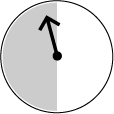 (a)	Out of 100 spins, how many times do you think the spinner will land on the shaded part? Use reasoning to explain why you think this?(b)  Suppose that you were to do 6 sets of 50 spins. Complete the table below to show what might happen for the number of times the spinner would land on the shaded part.4 marksA class did 50 spins of the spinner above many times, and the results for the number of times it landed on the shaded part are recorded below.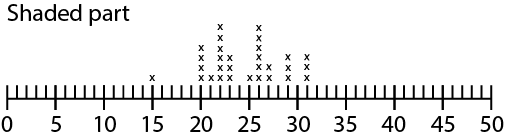 Three other classes produced graphs for the same spinner. In some cases, the results were just made up without actually doing the experiment. Use the boxes next to each class graph to rank the graphs in order of ‘most likely data to be made up’ to ‘least most likely to be made up’ and give reasons for your answers.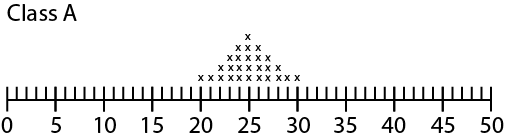 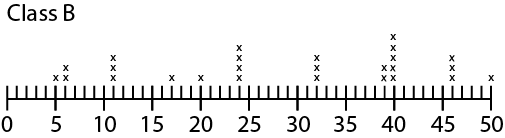 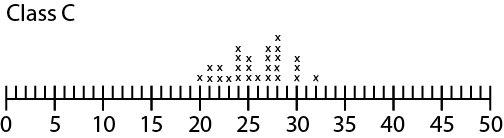 4 marksBubble gum machinesLook at the bubble gum machines below. There are white bubble gum balls and black bubble gum balls. No gum balls are hidden.When the lever on the machine is pressed, the bubble gum balls are thoroughly mixed and one bubble gum drops out.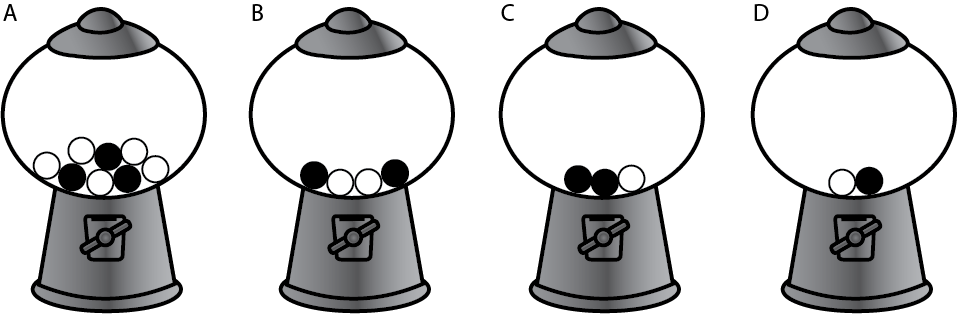 Which machine/s would give the greatest chance of obtaining a black bubble gum when the lever is pressed? Explain why you think so.Which machine/s would give the least chance of obtaining a black bubble gum when the lever is pressed?  Explain why you think so.Do any of the machines give the same chance of obtaining a black bubble gum ball when the lever is pressed? Explain why you think so.													6 marksDiscs in a bagSome coloured discs are put in a bag and you select one without being able to see which one you are selecting.Colour the following diagram to show that you would be equally likely to get red, green or blue, but could not get any other colour. Use your diagram to determine the probability of selecting a red disc from the bag.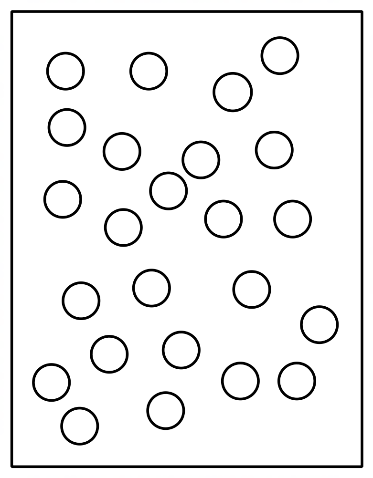 													3 marks2.   Colour the following diagram to show that you would be more likely to get red than green, and more likely to get green than blue. Use your diagram to help calculate the probability of selecting a red disc from the bag.												4 marks3.   Colour the following diagram to show that you would be twice as likely to get red than blue, three times as likely to get blue than green, and impossible to get yellow. Explain what decisions you made to work out how many discs would be coloured in red, blue and green.8 marksAssessment taskAssessment taskAssessment taskAssessment taskAssessment taskYear level 7777Learning areaMathematicsMathematicsMathematicsMathematicsSubjectStatistics and ProbabilityStatistics and ProbabilityStatistics and ProbabilityStatistics and ProbabilityTitle of taskProbability of a variety of eventsProbability of a variety of eventsProbability of a variety of eventsProbability of a variety of eventsTask detailsTask detailsTask detailsTask detailsTask detailsDescription of task Students will construct sample spaces, interpret and determine probabilities for a variety of events. They will be assigning probabilities using simple fractions, decimals or percentages. Students will construct sample spaces, interpret and determine probabilities for a variety of events. They will be assigning probabilities using simple fractions, decimals or percentages. Students will construct sample spaces, interpret and determine probabilities for a variety of events. They will be assigning probabilities using simple fractions, decimals or percentages. Students will construct sample spaces, interpret and determine probabilities for a variety of events. They will be assigning probabilities using simple fractions, decimals or percentages. Type of assessmentSummativeSummativeSummativeSummativePurpose of assessmentTo inform moderation practicesTo inform moderation practicesTo inform moderation practicesTo inform moderation practicesAssessment strategyWrittenWrittenWrittenWrittenEvidence to be collectedResponses to tasksResponses to tasksResponses to tasksResponses to tasksSuggested time50 minutes 50 minutes 50 minutes 50 minutes Content descriptionContent descriptionContent descriptionContent descriptionContent descriptionContent from the Western Australian CurriculumConstruct sample spaces for single-step experiments with equally likely outcomesAssign probabilities to the outcomes of events and determine probabilities for eventsConstruct sample spaces for single-step experiments with equally likely outcomesAssign probabilities to the outcomes of events and determine probabilities for eventsConstruct sample spaces for single-step experiments with equally likely outcomesAssign probabilities to the outcomes of events and determine probabilities for eventsConstruct sample spaces for single-step experiments with equally likely outcomesAssign probabilities to the outcomes of events and determine probabilities for eventsProficienciesUnderstandingFluencyProblem solvingReasoningProficienciesTask preparationTask preparationTask preparationTask preparationTask preparationPrior learning Students will have experience in observing and listing outcomes of chance experiments with equally likely outcomes and assigning probabilities between 0 and 1. They will have conducted experiments of chance that demonstrated the larger the number of trials the closer the percentage frequency calculated from the experiment is likely to be the real or theoretical probability.Students will have experience in observing and listing outcomes of chance experiments with equally likely outcomes and assigning probabilities between 0 and 1. They will have conducted experiments of chance that demonstrated the larger the number of trials the closer the percentage frequency calculated from the experiment is likely to be the real or theoretical probability.Students will have experience in observing and listing outcomes of chance experiments with equally likely outcomes and assigning probabilities between 0 and 1. They will have conducted experiments of chance that demonstrated the larger the number of trials the closer the percentage frequency calculated from the experiment is likely to be the real or theoretical probability.Students will have experience in observing and listing outcomes of chance experiments with equally likely outcomes and assigning probabilities between 0 and 1. They will have conducted experiments of chance that demonstrated the larger the number of trials the closer the percentage frequency calculated from the experiment is likely to be the real or theoretical probability.Assessment taskAssessment taskAssessment taskAssessment taskAssessment taskAssessment conditionsThis is an individual, in-class assessmentThis is an individual, in-class assessmentThis is an individual, in-class assessmentThis is an individual, in-class assessmentResources Blue, red and green colour pencilsBlue, red and green colour pencilsBlue, red and green colour pencilsBlue, red and green colour pencilsStudent Booklet - MathematicsStudent Booklet - MathematicsTask titleProbability of a variety of eventsStudent nameSchoolYear level7DateSet123456Number of times spinner lands on shaded partMarking keyMarking keyDescriptionMarksDice  experimentDice  experimentShows all possible outcomes for throwing a dice (the sample space).1Correctly determines the probability of one event.1Correctly determines probabilities for both events.1Correctly compares the probabilities to determine likelihood.1Subtotal4DescriptionMarksSpinner experimentSpinner experimentQ1(a) Recognises that experiment involves equally like outcomes.1Q1(a) Refers to correct equal fraction, decimal or percentage.1Q1(b) Acknowledges some variation in the outcome for each set due to the size of the       sample.1Q1(b) Shows values to be both above and below 50.1Q2 Identifies data from Class C as being from a real experiment.1Refers to appropriate variation in Class C.1Refers to data for class A showing a perfectly symmetrical triangular shape and therefore is made up.1Refers to large spread of data for Class B and therefore made up.1Subtotal8DescriptionMarksBubble gum machinesBubble gum machinesCompares the number of black balls to white balls in two machines.1Compares the number of black balls to white balls in all machines.1Represents a proportion of black to white balls using fractions or percentages.1Includes a reference to proportion in all explanations.1Gives a clear and systematic explanation to arrive at a conclusion.1Gives clear and systematic explanations to arrive at all conclusions.1Subtotal6DescriptionMarksDiscs in a bagDiscs in a bagQ1 Shows the same number of discs for each colour.1Colours 8 discs for each colour red, green and blue.1Represents probability of red as 8/24 or 1/3 or equivalent fraction based on colouring of discs.1Q2 Recognises the number of red must be more than green.1Recognises the number of green must be more than blue.1Shows that red is more than green and green is more than blue.1Represents probability for an unequally likely outcome.1Q3 Shows twice as many red discs as blue. 1Shows three times as many blue discs as green.1Recognises that not all discs need to be coloured.1Colours discs in ratio 6:3:11Colours maximum number of discs (20) in ratio 6:3:11Provides a mathematical explanation to arrive at number of discs for each colour.1-3Subtotal15Total31